Orden de Trabajo de MantenimientoFolio: C.c.p.	Departamento de Planeación Programación y Presupuestación  C.c.p.	Área Solicitante.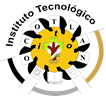 Formato para Orden de Trabajo de MantenimientoCódigo: ITO-AD-PO-001-04Referencia a la Norma ISO 9001:2015 6.1, 7.1, 7.2, 7.4, 7.5.1, 8.1Revisión: 0Referencia a la Norma ISO 9001:2015 6.1, 7.1, 7.2, 7.4, 7.5.1, 8.1Página 1 de 1Recursos Materiales y ServiciosMantenimiento de EquipoCentro de CómputoXMantenimiento:                             Interno                  Externo   Tipo de servicio: Asignado a: Fecha de realización: Fecha de realización: Fecha de realización: Trabajo Realizado:Trabajo Realizado:Trabajo Realizado:Fecha: Verificado y Liberado por:Aprobado por:Aprobado por:DEPARTAMENTO SOLICITANTEDEPARTAMENTO RESPONSABLE DE REALIZAR EL MANTENIMIENTO